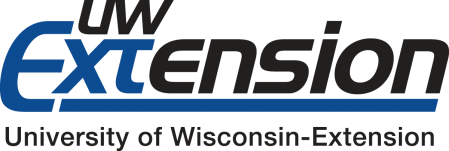 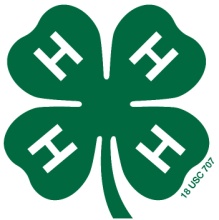 Date: May 19th, 2014To: Trempealeau County Leaders’ Executive Board From: Brian Stankey, President Re: Meeting of the Trempealeau County Leader’s Executive Board The Minutes for the meeting on Monday, May 19th, 2014 at 6:30pm in the Tremplo Room is below. The May Meeting of the Trempealeau County Leader’s Board was called to order by President Brian Stankey on Monday May 19th, 2014 at 6:30 pm in the Tremplo Room of the Courthouse.  Pledges were stated.  Attendees: Seth Spencer, Brian Stankey, JoAnn Reinholdt, Heather Smock, Becky Hynes, Kristin Sonsalla, Wendy, Kim Przybylla, Officer Reports: NoneNo Treasurer’s report was available, the Treasurer had an excused and reported absence.  It was noted that we have received $235 this month from the sale of plat books.  The Minutes for the April Meeting were read and approved.Funding Request Presentations:The board was very pleased to hear from these youth:Funding requests- All approvedSevannah Hynes- 4-H Horse Camp- $50Stephanie Leque- 4-H Horse Camp- $50Cheyenne Leque-4-H Horse Camp- $50Andrea Sosalla- 4-H Horse Camp- $50-Andrea Sosalla- 4-H Camp Kinnissippiwa- $60-Raquel Sosalla- 4-H Horse Camp- $50Raquel Sosalla- 4-H Camp Kinnissippiwa- $60Jaydin Guza- 4-H Horse Camp- $50Rylie Guza- 4-H Horse Camp- $50 Leah Sonsalla- Camp Kinnissippiwa- $20Cami Subra- Camp Kinnissippiwa- $60- Paige Subra- Camp Kinnissippiwa- $60- Allison Hunter- American Spirit Experience- $550Margaret Killian- Horse Camp- $50Heather Smock moved to approve the Funding Requests and Wendy seconded it.  The motion passed.Connie Guza- for additional transportation for horse project- $40 Wendy moved that Connie Guza be given $40 as a special consideration for the expenses involved in moving animals and gear on multiple trips for multiple families to ensure a successful County Horse Camp.  Heather seconded.  The motion passed.Seth Spencer, UW-Extension Youth Educator report:Clover College had 14 participants.  We discussed moving the event to October 18th or 25th.  It was noted we would need to begin planning for it at Fair time.  Several program options for sessions that work better in the fall were discussed: Officer and Volunteer Training, MAQA Training, Award Trip Reports and Awareness, Introductions to Projects, “New To 4-H” Overviews .  Seth will follow up on available buildings.  We discussed the small fee required for this event and determined it is still useful to get kids to commit to coming, which makes planning number easier. Seth has been busy with the Arcadia After School Program (36 participants) and Whitehall Public Library After School Program (20 participants).  For Summer these programs will move to libraries and be assisted by the Americorp/SummerVista intern Micah Andersen.A long-range prospective 4-H calendar is now available on-line for those of us who like to plan further out!http://trempealeau.uwex.edu/4hyd/Committee Reports:The Plat Book Committee has set a meeting for Wednesday May 21 at 6:30 pm in the Tremplo Room of the Courthouse.  Non-board members may serve on this committee, interested 4-H community members may contact Seth or Brian Stankey.The Ambassadors had no report this month, they had to cancel their most recent meeting due to many school event rescheduling.A Budget Committee needs to form to prepare a budget for the July 1, 2014 – June 30, 2015 Fiscal Year.  Any projects, clubs or individuals that are aware of costs that they would like to be considered in this budget, please get this information to Seth or a board member.  This includes interest in International Exchange or other 4-H sponsored individual opportunities.  Non-board members may serve on this committee, please contact Seth.  Seth will also coordinate a date for the meeting.Old Business:We need to ensure the Fair Board Invoice is paid within the 2013-2014 fiscal year ending June 30.  Reimbursements for trips taken before June 30 should also be executed before June 30 to apply in the correct fiscal year.Camp Kinnissipewa is still looking for more campers.  It is June 23-25.Trempealeau County Science Camp will be July 8-11 with a training day for volunteers on July 7.  It will be held at Pietrek Park.  Volunteers to assist are welcome and should contact Seth.  Next year’s camp will be much closer to the fair due to Pietrek Park scheduling.Skynet Junior Scholars flyers are out and Seth is very excited about this program.The Thursday Evening event at the Fair will change format.  The 4-H program will be given a period of time at the beginning of the event to honor the Key Award recipients, retiring Volunteers and Volunteer-of-the-Year/Friends of 4-H recipients.  The Thursday Program will include a Fair Hall of Fame recognition and conclude with the Fair Queen Pageant.  Clubs should contact Seth if they have volunteers that have retired within the last two years.The Fair Talent Show moves to Sunday and is a qualifying event for the new State Fair Talent Show (Wisconsin Idol style).  Discussed how that works with Little Britches and Dress-a-Calf events.The Fair Entry web forms are up, but are working out a few small issues.  On-line Entries are due June 20 and paper entries must be in on June 6.  Clubs should contact Fair Secretary Cindy George if they pay member fees.We would like to get the Shooting Sports program back on the budget and in the active program.  Training is available September 26-27.  We are looking for multiple volunteers.Discussed Club compliance with getting Meeting Minutes and Treasurer reports in by the 20th of the month.  The on-line forms work very well, or a check register is also acceptable for Treasurer reports.New Business:The Fair will have a Demonstration Area set up in the extension of the Merchants Building near the Plant and Soil Science exhibits and the Co-op Booths.  We are looking for demonstrations or action centers, especially for those that focus on the 100 year anniversary of 4-H in Wisconsin this year.Wendy moved that we order promotional items not exceeding $200 to promote program growth.  Kristin seconded and the motion passed.Fair Clean-up is July 12th starting at 10AM.  All clubs are asked to help out where needed if they complete their areas early.  Food Stand and/or Cloverbud Building decorations were discussed.Fair Cutouts for photo opportunities are still an option.  It would be great to have one for the 100 year anniversary.JoAnn nominated Lincoln Pioneer leader Kim Przybylla to join the Leader’s Board.  Kristin seconded and we voted to confirm Kim as a member.  Welcome Kim!Becky moved that Heather and Shyanne Olson be removed as members of the Leader’s Board for non-attendance and non-response.  Kim seconded and the motion passed.  This should make it easier to reach quorum at meetings, reducing membership to those who attend or respond to communications.  There are open seats on the board for 4-H community members who wish to be involved (including to voting youth seats).  There is still a lot of 4-H year left!Heather moved to adjourn and Becky seconded.  The meeting was adjourned at 9pm.The next Leader’s Board meeting is June 30, 2014 at 6:30 pm in the Tremplo Room of the Courthouse.